Załącznik nr 1 – Formularz ofertowy…………………………………………….						…………………………………………….     /pieczątka firmowa/							        /miejscowość i data/BOR05.2305.7.2022.MSAgencja Restrukturyzacji 
i Modernizacji RolnictwaŁódzki Oddział Regionalnyal. Piłsudskiego 84, 92-202 Łódź  Ofertę należy wysłać na adres mailowy: lodzki@arimr.gov.plFORMULARZ OFERTOWYDotyczy zamówienia publicznego o wartości nie przekraczającej kwoty 130 000,00 zł Ze względu na wartość zamówienia nieprzekraczającą kwoty 130 000,00 zł netto i z uwagi na to, że zamówienie jest zamówieniem klasycznym, postępowanie prowadzone jest z pominięciem przepisów ustawy z dnia 11 września 2019 r. Prawo zamówień publicznych (t. j. Dz. U. z 2021 r. poz. 1129 ze zm.) zgodnie z art. 2 ust. 1 pkt) 1. Przedmiotem zamówienia jest:Ja/my* niżej podpisany/i*…………………………………………………………………………………………………………………………………Reprezentując Wykonawcę/Wykonawców*………………………………………………………………………………………………………Oferuję/-jemy realizację usługi za poniższą kwotę:Akceptujemy warunki realizacji usługi określone w Zaproszeniu i we wzorze umowy stanowiącej załącznik nr 2 do Zaproszenia oraz nie wnosimy uwag do niniejszych dokumentów. W przypadku udzielenia zamówienia zobowiązujemy się do zawarcia umowy  w terminie i miejscu wskazanym przez Zamawiającego.Oświadczam/-my, że jesteśmy* / nie jesteśmy* czynnym* / zwolnionym* podatnikiem podatku od towarów i usług VAT oraz zobowiązujemy się do poinformowania Zamawiającego o każdej zmianie statusu VAT najpóźniej z doręczeniem faktury.Oferuję/-jemy następujące ceny za części do realizacji napraw:CENNIK CZĘŚCI**W przypadku gdy w trakcie realizacji usługi uszkodzeniu ulegnie część, która nie została uwzględniona 
w Cenniku części, koszt niniejszej części zostanie uzgodniony zgodnie z procedurą określoną we wzorze umowy stanowiącym załącznik nr 2 do Zaproszenia. Zamawiający zastrzega sobie prawo zakupu części              do naprawy systemu alarmowo - przeciwpożarowego u innego podmiotu i nie korzystania z części oferowanych przez Wykonawcę.WSZELKĄ KORESPONDENCJĘ w sprawie niniejszego postępowania należy kierować do:Imię i nazwisko: 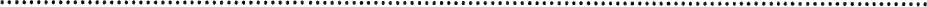 Adres: …………………………………………………………………………………………………Telefon: ……………………………………………………………………….Adres e-mail:……………………………………………………………….ZAMIERZAMY powierzyć podwykonawcom następujący zakres zamówienia:………………………………………………………………………………………………………………………………………………………………………………………………………………………………………………………………………………                                                         (wypełnić jeśli dotyczy)Zapoznaliśmy się z Klauzulą informacyjną stanowiącą Załącznik nr 3 do Zaproszenia oraz zobowiązujemy się do przestrzegania przy udziale w niniejszym postępowaniu i wykonywaniu otrzymanego zlecenia przepisów Rozporządzenia Parlamentu Europejskiego i Rady (UE) 2016/679 z dnia 27 kwietnia 2016 r. w sprawie ochrony osób fizycznych w związku z przetwarzaniem danych osobowych i w sprawie swobodnego przepływu takich danych oraz uchylenia dyrektywy 95/46/WE (ogólne rozporządzenie o ochronie danych) (Dz. Urz. UE L 119 z 04.05.2016, str. 1 oraz Dz. Urz. UE L 127 z 23.05.2018, str. 2) oraz przepisów krajowych wydanych w związku z ogólnym rozporządzeniem o ochronie danych, zwanym dalej: „RODO”.Do oferty załączamy:1)………………………………2)……………………………………………………………………      (podpis)* Niepotrzebne skreślić lub usunąć „Ochrona mienia 21 placówek ARiMR w województwie łódzkim”LpŚwiadczenie usługi ochrony mienia zgodnie z warunkami                i wymogami określonym                     w Zaproszeniu i we wzorze umowy stanowiącym załącznik nr 2 do zaproszenia                                  w następujących placówkach:Okres realizacji usługi w miesiącachCena jedn. netto (zł)Wartość netto(zł)Stawka VAT(%)Wartość Podatku VAT(zł)Wartość brutto(zł)12345 = 3 x 467= 5x68=5+71Biuro Powiatowe ARiMR w Bełchatowie, ul. 1 Maja 9,              97-400 Bełchatów12 m-cy2Biuro Powiatowe ARiMR w Rogowie, ul. Wojska Polskiego 9, 95-063 Rogów12 m-cy3Biuro Powiatowe ARiMR w Kutnie, ul. Łąkoszyńska 127,                99-300 Kutno12 m-cy4Biuro Powiatowe ARiMR w Łasku, ul. Narutowicza 17,   98-100 Łask12 m-cy5Biuro Powiatowe ARiMR w Łęczycy, ul. Zachodnia 8,                      99-100 Łęczyca12 m-cy6Biuro Powiatowe ARiMR w Łowiczu, ul. Świętojańska 5/7,   99-400 Łowicz12 m-cy7Biuro Powiatowe ARiMR w Koluszkach, ul 11-go Listopada 65, 95-040 Koluszki12 m-cy8Biuro Powiatowe ARiMR w Opocznie,  ul. Piotrkowska 49,    26-300 Opoczno12 m-cy9Biuro Powiatowe ARiMR w Pajęcznie, ul.1 Maja 58A, 98-330 Pajęczno12 m-cy10Biuro Powiatowe ARiMR w Piotrkowie Tryb., ul. Kostromska 63, 97-300 Piotrków Tryb.12 m-cy11Biuro Powiatowe ARiMR w Poddębicach, Bałdrzychów 80A, 99-200 Poddębice12 m-cy12Biuro Powiatowe ARiMR w Rawie Mazowieckiej,                        ul. J. Sobieskiego 1, 96-200 Rawa Mazowiecka12 m-cy13Biuro Powiatowe ARiMR w Radomsku, ul. Prymasa Wyszyńskiego 142, 97-500 Radomsko12 m-cy14Biuro Powiatowe ARiMR w Sieradzu, ul. Warneńczyka 1, 98 - 200 Sieradz12 m-cy15Biuro Powiatowe ARiMR w Skierniewicach, ul. Lelewela 5,96-100 Skierniewice12 m-cy16Biuro Powiatowe ARiMR w Tomaszowie Mazowieckim,ul. Spalska 103/105, 97-200 Tomaszów Mazowiecki12 m-cy17Biuro Powiatowe ARiMR w Wieluniu, ul. Sieradzka 70,               98-300 Wieluń12 m-cy18Biuro Powiatowe ARiMR w Wieruszowie, ul. Kępińska 1,98-400 Wieruszów12 m-cy19Biuro Powiatowe ARiMR w Zduńskiej Woli, Pl. Wolności 20,98-220 Zduńska Wola12 m-cy20Biuro Powiatowe ARiMR w Aleksandrowie Łódzkim, ul. Ściegiennego 4, 95-070 Aleksandrów Łódzki12 m-cy21Łódzki Oddział Regionalny ARiMR, Al. Piłsudskiego 84, 92-202 Łódź12 m-cyRAZEMRAZEMRAZEMRAZEMxRodzaj  części Cena jednostkowa nettoStawka VATCena jednostkowa bruttodualna czujka ruchu PIR+MW współpracująca z centralą SATEL Integra (przewodowa)czujka ruchu PIR współpracująca z centralą SATEL Integra (przewodowa)czujka zalania współpracująca z centralą SATEL Integra (przewodowa)manipulatory do centrali SATEL Integrapłyta główna do centrali SATEL Integra 32płyta główna do centrali SATEL Integra 64płyta główna do centrali SATEL Integra 128płyta główna do centrali SATEL Integra 256 plusakumulator żelowy 12V 17-18Ahakumulator żelowy 12V 7Ahzasilacz buforowy inpulsowy 12v DC / 4Azasilacz buforowy inpulsowy 12v DC / 3+3ASygnalizator wewnętrzny akustyczno-optyczny (przewodowe)przewodowa czujka dymu i ciepła (CNBOP),                       z wymaganiami:             EN 54-7 - detekcja dymu,                                     EN 54-5 - detekcja ciepła współpracująca                          z centralą SATEL Integrabezprzewodowa czujka dymu i ciepła współpracująca z centralą SATEL Integrabezprzewodowa czujka dymu wg normy EN 14604 współpracująca                  z centralą SATEL Integraręczny ostrzegacz pożarowy ROP współpracujący z centralą SATEL Integra 